BatMan Workout to Music 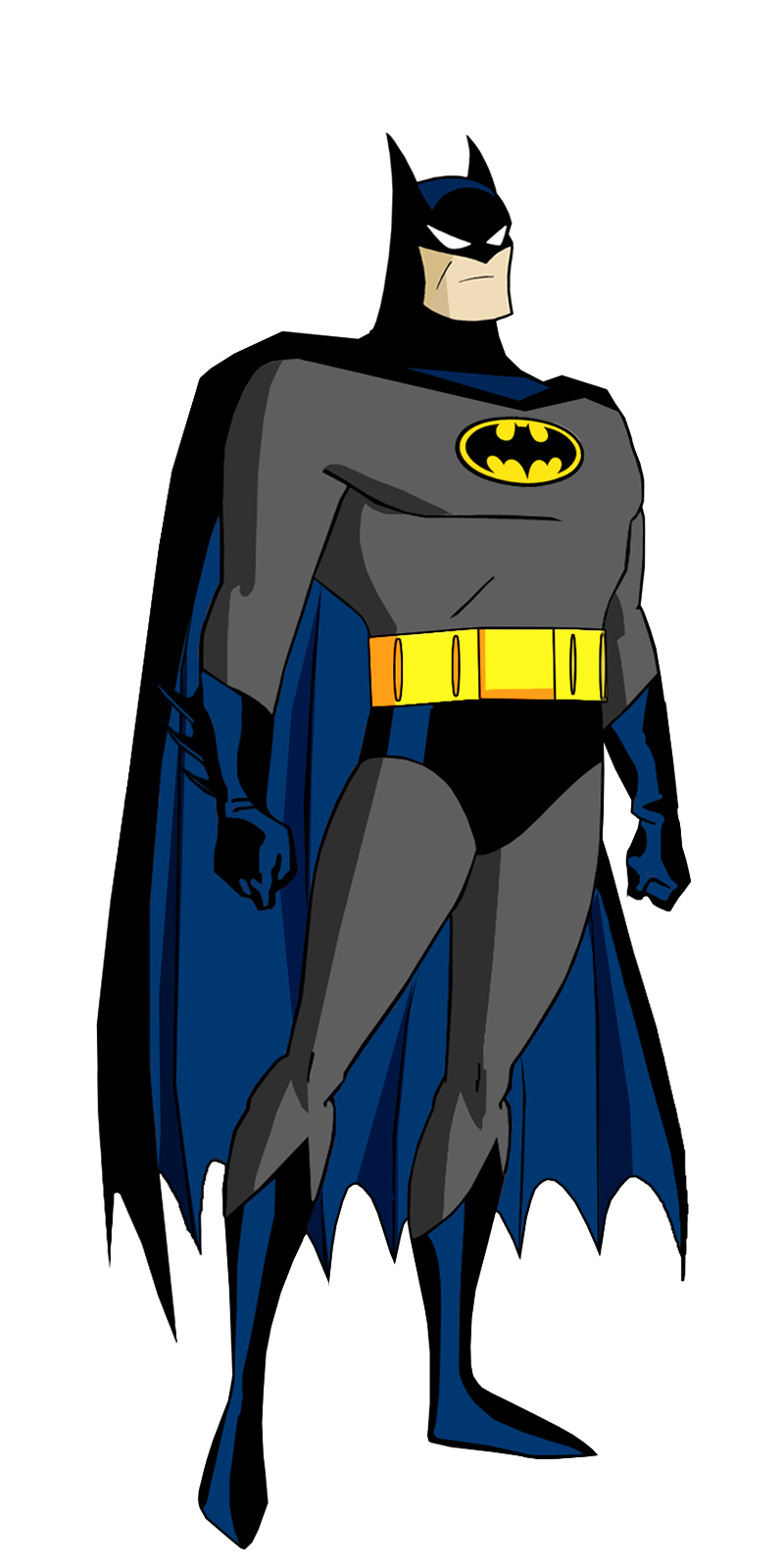 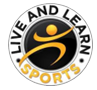 Information: For this workout, you will need a bend or box to help you complete. If you are completing this workout with others, please ensure you are 2 m away from each other. Stick on some music and carry out each activity for 45 seconds with 30 seconds rest in between each one. Repeat the routine 2/3 times. Get ready…and off you go! 1. Repeated Straddle Jump                     2. Power Step Up  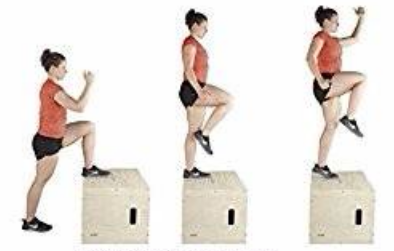 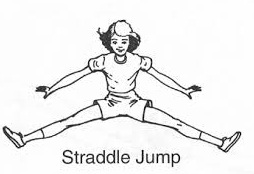 3. Box / Bench Jump                            4. One Leg Box / Bench Jump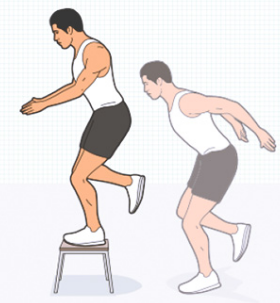 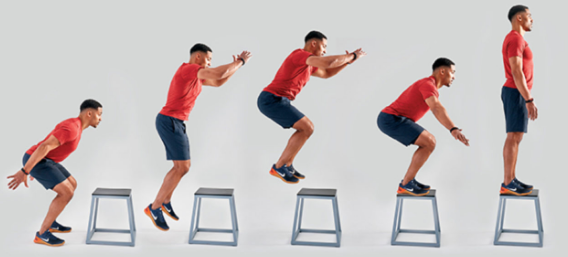 5. Reactive Drop Jumps                            6. Jump over Bench 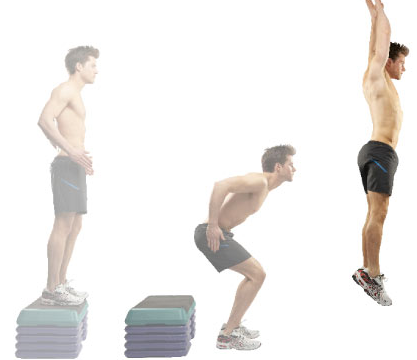 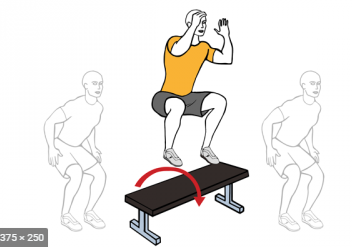 7.Standing Long Jump                                     8. Flying Skaters 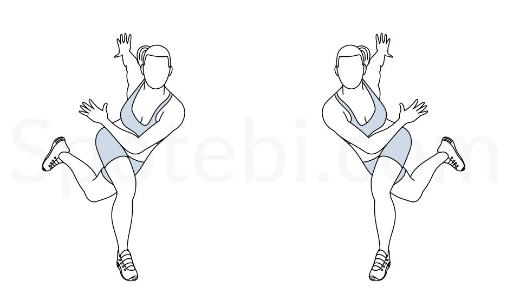 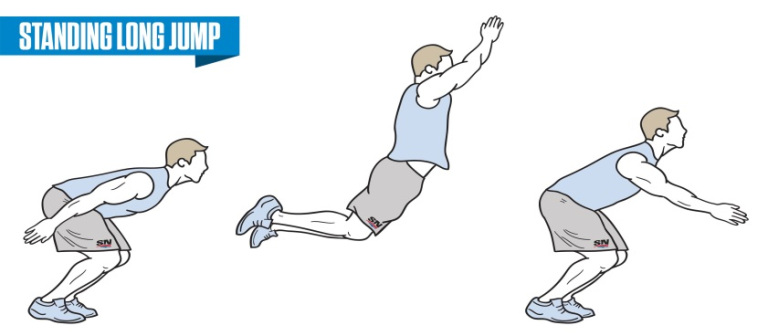 9. Front Kicks                                           10. Forward Push Up 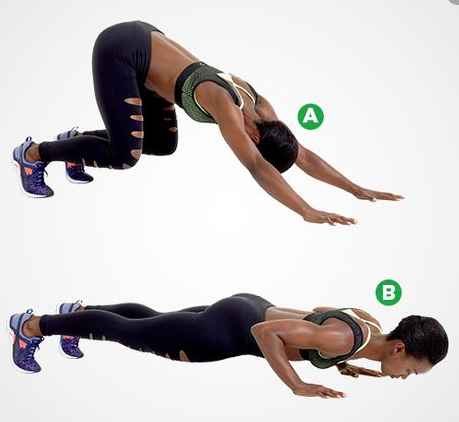 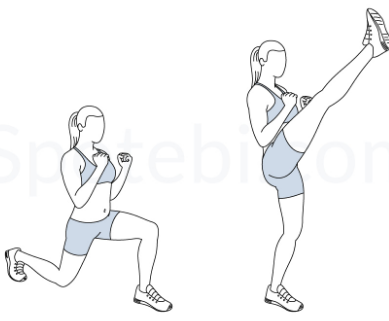 11. Forward Push Up                                         12. Power Skipping                          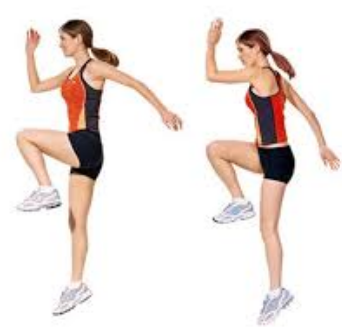 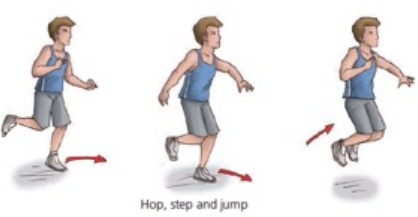 